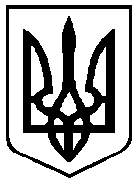 НОВОПЕТРІВСЬКА СІЛЬСЬКА РАДАВИШГОРОДСЬКОГО РАЙОНУ КИЇВСЬКОЇ ОБЛАСТ П’ятдесят друга сесія сьомого скликання«30» липня 2019 року                                                                                   № 1536РІШЕННЯПро внесення змін до рішення сільської ради№1353 від 19.02.2019 року «Про затвердження Програми соціально-економічного розвитку села на 2019»Відповідно до ст.42 Закону України «Про місцеве самоврядування в Україні», враховуючи висновки та рекомендації постійної комісії сільської ради з питань бюджету, комунального майна та розвитку інфраструктури села та комісію з питань освіти, культури, медицини, спорту, історичної спадщини та духовності сільська рада      ВИРІШИЛА1.Внести зміни в частині основні заходи щодо забезпечення виконання   Програми соціально-економічного розвитку села на 2019 рік, а саме до- Програми «Реформування та розвиток комунального господарства селаНові Петрівці»;- Програми «Благоустрій села Нові Петрівці»;- Програми «Турбота»;- Програми  «Розвиток дорожньої інфраструктури села Нові Петрівці у 2019 році»;-Програми «Підготовка до продажу земельних ділянок несільськогосподарського призначення комунальної власності, або прав на них на 2019 рік»;- Програми «Допомога освітнім з;акладам»;- Програма «Підтримка та розвиток Новопетрівського сільського будинку культури на 2019 рік», а саме: Сільський голова                                                                       Р.М.СтаренькийНайменуванняВартість, тис.грн. 1Субвенція районному бюджету для Новопетрівської ЗОШ № 3 на поточний ремонт коридору школи 199,002КП «Новопетрівський ККП» поточний ремонт водопровідної мережі по вул. Князя Святослава 175,003КП «Новопетрівський ККП» поточний ремонт водопровідної мережі по вул. Соборна 150,004КП «Новопетрівський ККП» поточний ремонт водопровідної мережі по вул. Ватутіна198,005КП «Новопетрівський ККП» поточний ремонт водопровідної мережі між вул. Валківською та вул. Миру150,006Нестандартне приєднання до електричних мереж дошкільного навчального  закладу       3 800,007КП «Новопетрівський ККП на капітальний ремонт зовнішніх водопровідних мереж по вул. Князя Святослава 100,008КП «Новопетрівський  ККП на капітальний ремонт зовнішніх водопровідних мереж по вул. Межигірська100,009Поточний ремонт вуличного освітлення  по вул. Горького, Гречка, Марка Вовчка, Шевченка, Українська, Грушевського         198,0010Лабораторне дослідження якості асфальтобетонної суміші 60,0011Проведення  експертної  грошової оцінки земельних ділянок несільськогосподарського призначення55,0012 Капітальний ремонт дорожнього покриття між вул. Лермонтова до вул. Незалежності      2868,9013Капітальний ремонт дорожнього покриття від вул. Горького до вул. Свято –Покровська45,1014Одноразової матерільної допомоги учасникам АТО 96,0015Поточний ремонт водовідведення дощових вод по вул. Івана Кудрі, Канівська       195,0016Монтажні роботи кондиціонування в будинку культури          8,2017Оплата електроенергії для будинку культури        20,00Всього8 418,20